БАШКОРТОСТАН РЕСПУБЛИКАҺЫ  				РЕСПУБЛИКА БАШКОРТОСТАН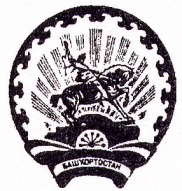 БӘЛӘБӘЙ  РАЙОНЫ МУНИЦИПАЛЬ 			      	С  О    В  Е   ТРАЙОНЫНЫҢ   ПРИЮТ      КАСАБА				ГОРОДСКОГО ПОСЕЛЕНИЯСОВЕТЫ   КАЛА  БИЛӘМӘҺЕ				ПРИЮТОВСКИЙ ПОССОВЕТ      	С О В Е Т Ы						МУНИЦИПАЛЬНОГО РАЙОНА								БЕЛЕБЕЕВСКИЙ РАЙОН452017, Приютово э.к., Свердлов урамы, 6			452017, р.п.Приютово, ул. Свердлова,6,              тел., факс 7-14-95                                                                                   тел., факс 7-14-95КАРАР							    РЕШЕНИЕ«17» май 2016й       		         №145                «17» мая  2016гОб изменении границ муниципального образованиягородское поселение Приютовский поссовет муниципального района Белебеевский район Республики БашкортостанВ соответствии со статьей 12 Федерального закона от 6 октября 2003 г. №131 - ФЗ «Об общих принципах организации местного самоуправления в Российской Федерации», статьей 6 Закона Республики Башкортостан
от 18 марта 2005 г. №162-з «О местном самоуправлении в Республике Башкортостан», Совет городского поселения Приютовский поссовет муниципального района Белебеевский район Республики Башкортостан двадцать седьмого созыва  РЕШИЛ:Согласиться с изменением границ муниципального образования городское поселение Приютовский поссовет муниципального района Белебеевский район Республики Башкортостан, и включить в состав муниципального образования городское поселение Приютовский поссовет муниципального района Белебеевский район Республики Башкортостан часть территории муниципального образования сельское поселение Бекетовский сельсовет муниципального района Ермекеевский район Республики Башкортостан, общей площадью 111,6 га, согласно схематической карте.Обнародовать настоящее решение в здании Администрации городского поселения Приютовский поссовет муниципального района Белебеевский район Республики Башкортостан и разместить на официальном сайте  городского поселения Приютовский поссовет муниципального района Белебеевский район Республики Башкортостан. Контроль за исполнением настоящего решения возложить на президиум Совета городского поселения Приютовский поссовет муниципального района Белебеевский район Республики Башкортостан. Председатель Совета                                           		О.В.Хальзов